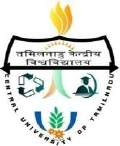 Application for the Project Fellow Position in SERB Sponsored Project(Advt. No. SERB/CRG/2023/005788))Name of the applicant	:Father’s Name	:Date of Birth & Age	:Sex	:	Male/FemaleMarital Status	:Nationality	:Corresponding address	:E-mail Mobile No.Academic records :Educational qualification (10th Standard onwards). Attach one set of self-attested copies of certificate (s)NET/GATE            Qualified - Yes or No: If yes, year of passing :-	Details:Score/RankDetails of the M.Sc.,/M.Phil., project carried out (should bring a copy of M.Sc., thesis):Details of the project experience/work carried out (Enclose a separate sheet if needed):List of Publication/conferences/ Seminars/ Workshops/Internship participated (if any): Enclose a separate sheet.Work experience (if any):(Please enclose self-attested copies of certificates/proof in support of employmentName and postal address of 2 Referees:Any other information you may like to add	:DeclarationI certify that the above information is correct and complete to the best of my knowledge and belief, and nothing has been concealed/distorted. If I am selected, I undertake to engage myself the whole time for research under the guidance of the project's principal investigator. I have noted that the post is co-terminus with the project. If I am found to have concealed or distorted any material/information, my appointment shall be liable to summary termination without notice/compensation.Place:Date :	Signature of CandidateSl.No.Degree/CourseUniversity / Institution /BoardYear ofPassingSubject takenCGPA /PercentageOrganizationPeriodPeriodDetails of experience/job responsibilitiesOrganizationFromToDetails of experience/job responsibilitiesReference 1Reference 2Email:Email:Mobile No:Mobile No: